Zápis číslo 5/2021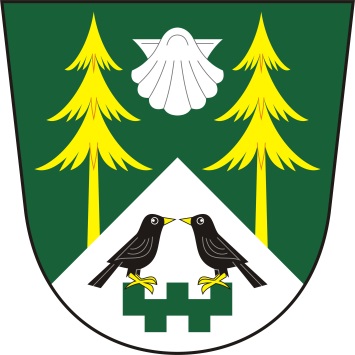 ze zasedání zastupitelstva obce MezilesíObec MezilesíMezilesí 14395 01 PacovProhlášení o řádném svolání ZO Mezilesí:Starosta Stanislav Prokop prohlásil, že zasedání bylo řádně svoláno z hlediska potřeby řešení následujících bodů jednání dle navrhovaného programu.Prohlášení o usnášení schopnosti:Starosta shledal, že zastupitelstvo je usnášení schopné.Seznámení s návrhem programu:Starosta seznámil obecní zastupitelstvo s návrhem programu, vyzval k připomínkám a doplnění programu. Program byl jednohlasně schválen všemi přítomnými členy zastupitelstva takto:Návrh programuSchválení auditorské zprávy za rok 2020Schválení řádné účetní závěrky obce Mezilesí za rok 2020Převedení hospodářského výsledku za rok 2020Rozpočtové změny č. 2Závěrečný účet obce Mezilesí za rok 2020Směrnice o zadávání veřejných zakázek obce MezilesíFinanční příspěvek na obce postižené tornádemSOM Stražiště – závěrečný účet za rok 2020RůznéJednání dle schváleného programu zasedáníad. 1.	Schválení auditorské zprávy za rok 2020            Starosta obce předložil ke schválení zprávu nezávislého auditora o výsledku přezkoumání hospodaření obce Mezilesí za rok 2020Usnesení č. 9/21– zastupitelstvo obce Mezilesí schválilo zprávu auditora o výsledku přezkoumání hospodaření obce Mezilesí za rok 2020 bez výhradad. 2. Schválení řádné účetní závěrky obce Mezilesí za rok 2020          Účetní obce předložila zastupitelstvu obce Mezilesí ke schválení řádnou účetní závěrku obce Mezilesí za rok 2020Usnesení č. 10/21– zastupitelstvo obce Mezilesí schválilo řádnou účetní závěrku obce Mezilesí za rok 2020 bez výhradad. 3. Převedení hospodářského výsledku za rok 2020          Účetní obce předložila zastupitelstvu obce Mezilesí k projednání převedení hospodářského výsledku obce Mezilesí za rok 2020 Usnesení č. 11/21– zastupitelstvo obce Mezilesí jednohlasně schválilo převedení hospodářského výsledku obce Mezilesí za rok 2020ad. 4. Rozpočtové změny č.2         Účetní obce předložila zastupitelstvu obce Mezilesí návrh rozpočtových změn č. 2 za rok 2020Usnesení č. 12/21– zastupitelstvo obce Mezilesí schválilo rozpočtové změny č. 2ad. 5.	Závěrečný účet obce Mezilesí za rok 2020            Starosta obce předložil zastupitelstvu ke schválení závěrečný účet obce Mezilesí za rok 2020 Usnesení č. 13/21– zastupitelstvo obce Mezilesí schválilo závěrečný účet obce Mezilesí za rok 2020ad. 6. Směrnice o zadávání veřejných zakázek obce Mezilesí       Starosta obce předložil ke schválení směrnici o zadávání veřejných zakázek obce MezilesíUsnesení č. 14/21– zastupitelstvo obce Mezilesí schválilo směrnici o zadávání veřejných zakázek obce Mezilesíad. 7. Finanční příspěvek na obce postižené tornádem         Zastupitelstvo předložilo návrh na finanční příspěvek pro obce postižené tornádem.Usnesení č. 15/21– zastupitelstvo obce Mezilesí schválilo finanční příspěvek pro obce postižené tornádem ad. 8. SOM Stražiště – závěrečný účet za rok 2020         Starosta obce předložil zastupitelstvu „Závěrečný účet za rok 2020“ SOM StražištěUsnesení č. 16/21– zastupitelstvo obce Mezilesí schválilo „Závěrečný účet za rok 2020“ Svazku obcí mikroregionu Stražištěad. 9. Různé          příští zasedání ZO se bude konat dne 3.9. 2021 v 18,00 hod.        	místo plánované porady – kancelář OÚ v Mezilesí.Zapsal:	Denisa HoladováOvěřovatelé zápisu:		Václav Adamovský                                                Ivana SlámováZápis schválil:		Stanislav Prokop Vyvěšeno dne: 2. července 2021Sejmuto dne:Datum konání:25.6.2021Čas konání:18,00 hodin – 20,00 hodinPřítomni: Ivana Slámová, Stanislav Prokop, Iveta Lhotková, Martin Pajer, Miroslav Gruntorád, Václav Adamovský, Jiří Koubík Ivana Slámová, Stanislav Prokop, Iveta Lhotková, Martin Pajer, Miroslav Gruntorád, Václav Adamovský, Jiří KoubíkOmluveni:Hosté:Denisa HoladováDenisa HoladováOvěřovatelé zápisu:Ověřovatelé zápisu: Václav Adamovský,  Ivana SlámováVýsledek hlasováníPro: 7Proti: 0Zdržel se: 0Výsledek hlasováníPro: 7Proti: 0Zdržel se: 0Výsledek hlasováníPro: 7Proti: 0Zdržel se: 0Výsledek hlasováníPro: 7Proti: 0Zdržel se: 0Výsledek hlasováníPro: 7Proti: 0Zdržel se: 0Výsledek hlasováníPro: 7Proti: 0Zdržel se: 0Výsledek hlasováníPro: 7Proti: 0Zdržel se: 0Výsledek hlasováníPro: 7Proti: 0Zdržel se: 0Výsledek hlasováníPro: 7Proti: 0Zdržel se: 0